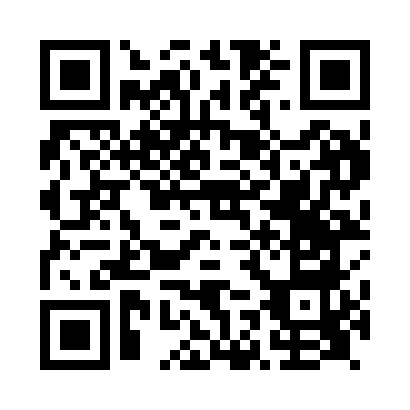 Prayer times for Low Hutton, North Yorkshire, UKMon 1 Jul 2024 - Wed 31 Jul 2024High Latitude Method: Angle Based RulePrayer Calculation Method: Islamic Society of North AmericaAsar Calculation Method: HanafiPrayer times provided by https://www.salahtimes.comDateDayFajrSunriseDhuhrAsrMaghribIsha1Mon2:514:361:076:509:3911:232Tue2:524:361:086:499:3811:233Wed2:524:371:086:499:3811:234Thu2:534:381:086:499:3711:225Fri2:534:391:086:499:3711:226Sat2:544:401:086:499:3611:227Sun2:554:411:086:489:3511:228Mon2:554:421:096:489:3411:219Tue2:564:431:096:489:3411:2110Wed2:564:441:096:479:3311:2111Thu2:574:461:096:479:3211:2012Fri2:584:471:096:469:3111:2013Sat2:594:481:096:469:3011:1914Sun2:594:491:096:459:2911:1915Mon3:004:511:096:459:2711:1816Tue3:014:521:096:449:2611:1817Wed3:014:541:106:439:2511:1718Thu3:024:551:106:439:2411:1619Fri3:034:561:106:429:2211:1620Sat3:044:581:106:419:2111:1521Sun3:044:591:106:419:1911:1422Mon3:055:011:106:409:1811:1423Tue3:065:021:106:399:1611:1324Wed3:075:041:106:389:1511:1225Thu3:085:061:106:379:1311:1126Fri3:085:071:106:369:1211:1127Sat3:095:091:106:359:1011:1028Sun3:105:101:106:349:0811:0929Mon3:115:121:106:339:0711:0830Tue3:125:141:106:329:0511:0731Wed3:125:161:106:319:0311:06